Программа спецкурса«Практикум по применению МСА: последние изменения и актуальные вопросы»(20 академических часов)Тема 1. Последние изменения в нормативно-правовом регулировании аудиторской деятельностиВлияние изменений в геополитической ситуации на аудит финансовой отчетности Последние ежегодные рекомендации Минфина РФ аудиторам по проведению аудита годовой бухгалтерской отчетности организаций и другие изменения в нормативно-правовом регулировании аудиторской деятельностиНовая редакция Кодекса профессиональной этики и Правил независимости аудиторов и аудиторских организаций Тема 2. Вопросы внутреннего и внешнего контроля качестваНовые стандарты качества аудита: МСК 1, МСК 2 и МСА 220 (пересмотренный)Правоприменительная практика осуществления внешнего контроля деятельности аудиторских организаций и индивидуальных аудиторовПоследние изменения в классификаторе нарушений и недостатков, выявляемых в ходе внешнего контроля качества работы аудиторских организаций, аудиторовТема 3. Отдельные практические вопросы планирования. Практические примеры и рабочие документы аудитаПрактика применения МСА 260: идентификация ЛОКУ и взаимодействия с ними на этапе планированияПрактика применения МСА 315: расширенная аудиторская документация и новые процедуры оценки рисков существенного искаженияПрактика применения МСА 320: варианты расчета различных уровней существенностиТема 4. Отдельные практические вопросы сбора доказательств. Практические примеры и рабочие документы аудитаПрактика применения МСА 520: аналитические процедуры по существу (на примере проверки расходов на оплату труда и социальных отчислений)  Практика применения МСА 550: процедуры по проверке операций с основным управленческим персоналом аудируемого лицаПрактика применения МСА 600: процедуры по проведению аудита отчетности группы. Пересмотр действующего стандарта: основные изменения и сроки введения в действие.Тема 5. Отдельные практические вопросы завершения аудитаПрактика применения МСА 260 и МСА 265: взаимодействия с ЛОКУ и руководством на этапе завершенияНекоторые вопросы порядка подготовки аудиторских заключений и других отчетов. Практика применения МСА 580: письменные заявления руководства при выпуске аудиторских заключенийУчебный центр «СТЕК»: (495) 921-23-23, 953-30-40, 953-50-60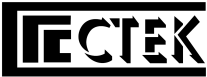 Утверждаю:директор НОЧУ ДПО «ЦПП «СТЕК»С.А. ГрадополовУтверждаю:директор НОЧУ ДПО «ЦПП «СТЕК»С.А. Градополов